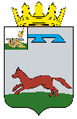 АДМИНИСТРАЦИЯПЕЧЕРСКОГО СЕЛЬСКОГО ПОСЕЛЕНИЯХИСЛАВИЧСКОГО РАЙОНА СМОЛЕНСКОЙ ОБЛАСТИРАСПОРЯЖЕНИЕот 15 июня 2021 года                                                                                    № 30аОб осуществлении внутреннего муниципального финансового контроляв Администрации Печерского сельского поселенияХиславичского района Смоленской области        В соответствии со статьей 269.2. Федерального закона Российской Федерации от 31.07.1998 № 145-ФЗ (ред. от 16.04.2022) Бюджетный кодекс Российской Федерации:      1. Внутренний муниципальный финансовый контроль в Администрации Печерского сельского поселения Хиславичского района Смоленской области возложить на Главу муниципального образования Печерского сельского поселения Хиславичского района Смоленской области Шкредова Александра Николаевича.     2. Проводить внутренний муниципальный финансовый контроль в Администрации Печерского сельского поселения Хиславичского района Смоленской области в соответствии с Федеральными стандартами, утвержденными нормативно-правовыми актами Правительства Российской Федерации:- Постановление Правительства РФ от 6 февраля 2020 г. № 95 «Об утверждении Федерального стандарта внутреннего государственного (муниципального) финансового контроля «Принципы контрольной деятельности органов внутреннего государственного (муниципального) финансового контроля»»;-  Постановление Правительства РФ от 06.02.2020 № 100 (ред. от 21.03.2022)"Об утверждении федерального стандарта внутреннего государственного (муниципального) финансового контроля "Права и обязанности должностных лиц органов внутреннего государственного (муниципального) финансового контроля и объектов внутреннего государственного (муниципального) финансового контроля (их должностных лиц) при осуществлении внутреннего государственного (муниципального) финансового контроля";- Постановление Правительства РФ от 27.02.2020 № 208 (ред. от 21.03.2022)"Об утверждении федерального стандарта внутреннего государственного (муниципального) финансового контроля "Планирование проверок, ревизий и обследований";- Постановление Правительства РФ от 23.07.2020 № 1095 (ред. от 21.03.2022)"Об утверждении федерального стандарта внутреннего государственного (муниципального) финансового контроля "Реализация результатов проверок, ревизий и обследований";- Постановление Правительства РФ от 17.08.2020 № 1235 (ред. от 21.03.2022)"Об утверждении федерального стандарта внутреннего государственного (муниципального) финансового контроля "Проведение проверок, ревизий и обследований и оформление их результатов";- Постановление Правительства РФ от 16.09.2020 № 1478 (ред. от 21.03.2022)"Об утверждении федерального стандарта внутреннего государственного (муниципального) финансового контроля "Правила составления отчетности о результатах контрольной деятельности";- Постановление Правительства РФ от 17.08.2020 № 1237 (ред. от 21.03.2022)"Об утверждении федерального стандарта внутреннего государственного (муниципального) финансового контроля "Правила досудебного обжалования решений и действий (бездействия) органов внутреннего государственного (муниципального) финансового контроля и их должностных лиц".      3. Контроль за исполнением настоящего распоряжения оставляю за собой.Глава муниципальногообразования Печерского сельского поселения Хиславичского района Смоленской области                               А.Н. Шкредов